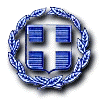 ΕΝΤΥΠΟ ΟΙΚΟΝΟΜΙΚΗΣ ΠΡΟΣΦΟΡΑΣΣΤΟΙΧΕΙΑ ΟΙΚΟΝΟΜΙΚΟΥ ΦΟΡΕΑΟ κατωτέρω υπογράφων, δηλώνω υπεύθυνα ότι :α) Η προσφορά αυτή ισχύει για έξι (6 ) μήνες από την επόμενη της καταληκτικής ημερομηνίας υποβολής προσφορών β) Λάβαμε γνώση των τεχνικών προδιαγραφών, των συνθηκών και των όρων εκτέλεσης της υπηρεσίας και τα αποδεχόμαστε χωρίς επιφύλαξη. γ) Η καθαρή αξία συμπεριλαμβάνει τις νόμιμες κρατήσεις (ΠΛΗΝ ΦΠΑ που βαρύνει το Δήμο).                                                                                          Σπάρτη,………../…………../2023                                                                                                      Ο ΠροσφέρωνΕΛΛΗΝΙΚΗ ΔΗΜΟΚΡΑΤΙΑΠΕΡΙΦΕΡΕΙΑ ΠΕΛΟΠΟΝΝΗΣΟΥΔΗΜΟΣ ΣΠΑΡΤΗΣ Υπηρεσία: «Κτηνιατρικές Υπηρεσίες»Αρ. Μελέτης: 1/2023 Μελέτη Τμήματος Αγροτικής ΑνάπτυξηςCPV: 8520000-1 “Κτηνιατρικές υπηρεσίες”Προϋπολογισμός: 74.400,00 € (με ΦΠΑ 24%)ΕΠΩΝΥΜΙΑΑ.Φ.Μ. ΕΔΡΑ ΣΤΟΙΧΕΙΑ ΕΠΙΚΟΙΝΩΝΙΑΣ (τηλέφωνο, & e-mail α/αΠΕΡΙΓΡΑΦΗ ΕΡΓΑΣΙΩΝΠΟΣΟΤΗΤΑΤΙΜΗ/ΖΩΟΣΥΝΟΛΟ, ΧΩΡΙΣ ΦΠΑΟΜΑΔΑ Α: Παροχή υπηρεσίας κτηνιάτρου για την υλοποίηση του προγράμματος διαχείρισης αδέσποτων ζώωνΟΜΑΔΑ Α: Παροχή υπηρεσίας κτηνιάτρου για την υλοποίηση του προγράμματος διαχείρισης αδέσποτων ζώωνΟΜΑΔΑ Α: Παροχή υπηρεσίας κτηνιάτρου για την υλοποίηση του προγράμματος διαχείρισης αδέσποτων ζώωνΟΜΑΔΑ Α: Παροχή υπηρεσίας κτηνιάτρου για την υλοποίηση του προγράμματος διαχείρισης αδέσποτων ζώωνΟΜΑΔΑ Α: Παροχή υπηρεσίας κτηνιάτρου για την υλοποίηση του προγράμματος διαχείρισης αδέσποτων ζώων1ΚΛΙΝΙΚΗ ΕΞΕΤΑΣΗ1002ΓΕΝΙΚΗ ΕΞΕΤΑΣΗ ΑΙΜΑΤΟΣ1803ΗΛΕΚΤΡΟΝΙΚΗ ΤΑΥΤΟΠΟΙΗΣΗ2304ΑΠΟΠΑΡΑΣΙΤΩΣΗ ΣΚΥΛΟΥ ΕΞΩ2305ΑΠΟΠΑΡΑΣΙΤΩΣΗ ΣΚΥΛΟΥ ΕΣΩ2306ΕΜΒΟΛΙΑΣΜΟΣ ΣΚΥΛΟΥ ΠΛΗΡΗΣ1007ΕΜΒΟΛΙΑΣΜΟΣ ΣΚΥΛΟΥ ΛΥΣΣΑΣ3008ΝΟΣΗΛΕΙΑ1009ΓΕΝΙΚΗ ΟΥΡΩΝ1010ΚΑΛΛΙΕΡΓΕΙΑ – ΑΝΤΙΒΙΟΓΡΑΜΜΑ ΟΥΡΩΝ1011ΚΑΛΛΙΕΡΓΕΙΑ ΔΕΡΜΑΤΟΦΥΤΩΝ – ΑΝΤΙΒΙΟΓΡΑΜΜΑ 1012ΚΑΛΛΙΕΡΓΕΙΑ(ΕΚΚΡΙΜΑ, ΥΛΙΚΟ) – ΑΝΤΙΒΙΟΓΡΑΜΜΑ 1013ΟΡΟΛΟΓΙΚΕΣ ΕΞΕΤΑΣΕΙΣ( Έλεγχος για Leismania, E.canis, Leptospira Dirofilaria)9914ΟΡΟΛΟΓΙΚΕΣ ΕΞΕΤΑΣΕΙΣ(Parvo Test-Τέστ Τύφου)10015ΒΙΟΧΗΜΙΚΕΣ ΕΞΕΤΑΣΕΙΣ ΑΝΑ ΠΑΡΑΜΕΤΡΟ10016ΕΞΕΤΑΣΗ ΚΟΠΡΑΝΩΝ517ΙΣΤΟΠΑΘΟΛΟΓΙΚΗ ΕΞΕΤΑΣΗ118ΕΞΕΤΑΣΕΙΣ ΟΡΜΟΝΩΝ ΘΥΡΟΕΙΔΟΥΣ519ΧΕΙΡΟΥΡΓΙΚΗ ΜΙΚΡΟΕΠΕΜΒΑΣΗ ΓΙΑ ΣΚΥΛΟ520ΧΕΙΡΟΥΡΓΙΚΗ ΜΙΚΡΟΕΠΕΜΒΑΣΗ ΓΙΑ ΓΑΤΑ221ΕΠΕΜΒΑΣΗ ΚΟΙΛΙΑΣ ΣΕ ΣΚΥΛΟ222ΕΠΕΜΒΑΣΗ ΚΟΙΛΙΑΣ ΣΕ ΓΑΤΑ223ΔΙΑΦΡΑΓΜΑΤΟΚΗΛΗ ΣΕ ΣΚΥΛΟ224ΔΙΑΦΡΑΓΜΑΤΟΚΗΛΗ ΣΕ ΓΑΤΑ225ΛΟΙΠΕΣ ΕΝΔΟΚΟΙΛΙΑΚΕΣ ΚΑΙ ΕΝΔΟΘΩΡΑΚΙΚΕΣ ΕΠΕΜΒΑΣΕΙΣ ΣΕ ΣΚΥΛΟ226ΛΟΙΠΕΣ ΕΝΔΟΚΟΙΛΙΑΚΕΣ ΚΑΙ ΕΝΔΟΘΩΡΑΚΙΚΕΣ ΕΠΕΜΒΑΣΕΙΣ ΣΕ ΓΑΤΑ227ΜΑΣΤΕΚΤΟΜΗ ΣΚΥΛΟΥ428ΜΑΣΤΕΚΤΟΜΗ ΓΑΤΑΣ229ΧΕΙΡΟΥΡΓΙΚΗ ΔΙΑΧΕΙΡΙΣΗ ΚΑΤΑΓΜΑΤΟΣ ΓΙΑ ΣΚΥΛΟ430ΧΕΙΡΟΥΡΓΙΚΗ ΔΙΑΧΕΙΡΙΣΗ ΚΑΤΑΓΜΑΤΟΣ ΓΙΑ ΓΑΤΑ331ΜΗ ΧΕΙΡΟΥΡΓΙΚΗ ΔΙΑΧΕΙΡΙΣΗ ΚΑΤΑΓΜΑΤΟΣ (ΓΥΨΟΣ, ΝΑΡΘΗΚΑΣ ΚΛΠ)532ΑΚΡΩΤΗΡΙΑΣΜΟΣ ΣΚΥΛΟΥ433ΑΚΡΩΤΗΡΙΑΣΜΟΣ ΓΑΤΑΣ434ΔΙΑΧΕΙΡΙΣΗ ΔΗΛΗΤΗΡΙΑΣΜΕΝΟΥ ΣΚΥΛΟΥ235ΔΙΑΧΕΙΡΙΣΗ ΔΗΛΗΤΗΡΙΑΣΜΕΝΗΣ ΓΑΤΑΣ136ΕΥΘΑΝΑΣΙΑ ΑΝΙΑΤΟΣ ΠΑΣΧΟΝΤΟΣ ΖΩΟΥ137ΠΑΡΑΚΟΛΟΥΘΗΣΗ ΛΥΣΣΙΠΟΠΤΩΝ ΑΔΕΣΠΟΤΩΝ138ΑΚΤΙΝΟΓΡΑΦΙΑ30ΑΘΡΟΙΣΜΑ Α Φ.Π.Α.24%ΣΥΝΟΛΙΚΗ ΔΑΠΑΝΗ Α  ΟΜΑΔΑ Β: Δαπάνες στείρωσης αδέσποτων ζώων συντροφιάς.ΟΜΑΔΑ Β: Δαπάνες στείρωσης αδέσποτων ζώων συντροφιάς.ΟΜΑΔΑ Β: Δαπάνες στείρωσης αδέσποτων ζώων συντροφιάς.ΟΜΑΔΑ Β: Δαπάνες στείρωσης αδέσποτων ζώων συντροφιάς.ΟΜΑΔΑ Β: Δαπάνες στείρωσης αδέσποτων ζώων συντροφιάς.39ΣΤΕΙΡΩΣΗ /ΕΥΝΟΥΧΙΣΜΟΣ ΣΚΥΛΟΥ18140ΣΤΕΙΡΩΣΗ ΓΑΤΑΣ50ΑΘΡΟΙΣΜΑ ΒΦ.Π.Α.24%ΣΥΝΟΛΙΚΗ ΔΑΠΑΝΗ Β 